Бюджет для граждан Отчетоб исполнении бюджетаПугачевского       муниципального  района за  2016 годИсполнение бюджета Пугачевского муниципального района за 2016 годутверждено  решением Собрания Пугачевского муниципального районаот 05 мая 2017 года   № 77.Основные параметры бюджетаПугачевского муниципального района за 2016 годВСЕГО ДОХОДОВПлан  815 089,7 тыс.рублейФакт  810 327,9 тыс.рублейНалоговые и неналоговые доходы	           Безвозмездные поступления                                                                                            (с учетом возврата                                                                                                     неиспользованных остатков)План  181 872,2 тыс.рублей                       План   633 217,5 тыс.рублейФакт  182 226,3 тыс.рублей                       Факт    628 101,6 тыс.рублей     Удельный вес  -  22,5 %                                Удельный вес  - 77,5 %                          Доходная часть бюджета за 2016 год исполнена в сумме 810 327,9 тыс.рублей, из которых налоговые, неналоговые доходы исполнены в сумме 182 226,3 тыс.рублей и составили 22,5 процентов доходов бюджета, безвозмездные поступления исполнены в сумме 628 101,6 тыс.рублей и составили 77,5 процентов всех доходов бюджета. (См. таблицу 1)Таблица 1Исполнение бюджета Пугачевского муниципального района по доходам за 2016 год Наибольший объем налоговых, неналоговых доходов бюджета Пугачевского муниципального района или 82,0 процента составили налоговые доходы, которые исполнены в сумме 149 451,9 тыс. рублей, неналоговые доходы бюджета Пугачевского муниципального района исполнены в сумме 32 774,4 тыс.рублей и составили 18,0 процентов от общего объема налоговых, неналоговых доходов. Структура поступления налоговых, неналоговых доходов приведена на диаграммах.Исполнение налоговых доходов за 2016 годИсполнение неналоговых доходов за 2016 годСравнение фактического исполнения 2015 и 2016 годовПоступление налоговых, неналоговых доходов бюджета Пугачевского муниципального района в 2016 году  увеличилось по сравнению с 2015 годом на +33857,7 тыс.рублей, в основном за счет увеличения поступления акцизов на нефтепродукты на +17843,4 тыс.рублей (в связи с увеличением норматива отчисления в бюджет муниципального района), увеличилось поступление по единому сельскохозяйственному налогу на +1735,6 тыс.рублей (в связи с получением прибыли сельхозтоваропроизводителями, уплачивающими единый сельскохозяйственный налог). Поступление доходов по безвозмездным перечислениям из областного и федерального бюджетов в 2016 году  увеличилось на +33642,0 тыс.рублей. (См. таблицу 2)Таблица 2Сравнительный анализ исполнения бюджетаПугачевского муниципального района по доходамв 2015 и в 2016 годахтыс.рублейОбъем налоговых, неналоговых доходов бюджета Пугачевского муниципального района в расчете на 1 жителя составляет:РАСХОДЫ БЮДЖЕТА ПУГАЧЕВСКОГО МУНИЦИПАЛЬНОГО РАЙОНА ЗА 2016 ГОДТаблица 3Расходы бюджета Пугачевского муниципального района в 2016 году                                                                                                                     тыс. рублейБюджет Пугачевского муниципального района по расходам в 2016 году  исполнен на 98,9 процента или 831 445,7 тыс. рублей при плане 840 295,8 тыс. рублей. Неисполнение бюджета объясняется низкой доходной частью бюджета, а также тем, что субсидии на капитальный ремонт, ремонт и содержание автомобильных дорог общего пользования местного значения за счет средств областного дорожного фонда поступили не в полном объеме.Расходы  на социальную сферу (на образование, культуру, социальную политику, физическую культуру и средства массовой информации) исполнены в объеме  670 465,3  тыс. рублей или 99,9 процентов от общих расходов на социальную сферу при плане  670 987,9 тыс. рублей.  Доля расходов на оплату труда и коммунальные услуги в социальной сфере – 598 830,2 тыс. рублей или 89,3 % общих расходов на социальную сферу, в том числе на оплату труда составила 76,9% или 515 864,9 тыс. рублей от общих расходов бюджета на социальную сферу.  Расходы на оплату коммунальных услуг исполнены в объеме 82 965,3 тыс. рублей, что составляет 12,4% от общих расходов бюджета муниципального района на социальную сферу. В целом по району  расходы распределены следующим образом:Динамика расходов бюджета в 2015-2016 гг. представлена в следующей таблице:Таблица 4Расходы бюджета Пугачевского муниципального районаза 2015-2016 годы                                                                                                                     тыс. рублейВ 2016 году по сравнению с 2015 годом расходы увеличились на 54 075,3 тыс. рублей. В 2016 году по разделу 0100 расходы произведены на сумму 49 348,4 тыс. рублей, что на 3 126,5 тыс. рублей меньше, чем в 2015 году. Расходы на содержание органов местного самоуправления составляют 7,41% от собственных доходов, т.е. ниже утвержденного норматива (8,54%).Расходы  бюджета по разделу 0400 увеличились на 48 765,5 тыс. рублей. Расходы по разделу 0500 увеличились на 9 182,9 тыс. рублей.          Расходы на образование по разделу 0700 в 2016 году увеличились относительно 2015 года на 3 958,7 тыс. рублей. Предусмотренные расходы позволили обеспечить обучение 5819 учащихся в общеобразовательных учреждениях и содержание 2409 детей в детских дошкольных учреждениях.        Расходы бюджета района по разделу 0800 в 2016 году составили 73 463,7 тыс. рублей  или 99,9% от  плановых ассигнований в сумме 73 540,6 тыс. рублей. Расходы  на культуру составили 8,8% к расходам бюджета муниципального района.         Бюджетные назначения по разделу 1000 исполнены на 99,99%, что составило 21 946,2 тыс. рублей от плана 21 948,6 тыс. рублей.По разделу 1100 расходы проведены на сумму 5 148,7 тыс. рублей или 100,0% плановых ассигнований, что на 1 467,2 тыс. рублей меньше, чем в 2015 году.По разделу 1200 расходы проведены на 100% от плановых ассигнований, в  сумме – 385,4 тыс. рублей.Расходы по разделу 1300 исполнены в  сумме 1546,7 тыс. рублей или 100% от плановых назначений, что на 531,9 тыс. рублей меньше, чем в 2015 году.По 1400 разделу расходы исполнены на 100% от плановых назначений, в сумме – 3 202,9 тыс. рублей. 	Из областного бюджета выделена субвенция по расчету и предоставлению дотации поселениям в сумме  2 421,7 тыс. рублей, это на 154,7 тыс. рублей больше, чем в 2015 году.Исполнение муниципальных программ в  2016 годуИсточники  финансирования дефицита  бюджета  Пугачевского муниципального  районаДоходы Утвержденный план на 2016г (тыс.рублей)Исполнено за 2016г (тыс.рублей)Отклонения фактического исполнения от плановых назначений (тыс.рублей)Исполнения плана         (в процентах)Налоговые и неналоговые доходы181 872,2182 226,3354,1100,2%Налоговые доходы149 098,9149 451,9353,0100,2%Налог на доходы физических лиц106 975,393 422,6-13 552,787,3%Акцизы на нефтепродукты7 844,721 749,513 904,8277,3%Единый налог на вмененный доход25 191,325 191,30,0100,0%Единый сельскохозяйственный налог5 847,05 847,00,0100,0%Налог, взимаемый, в связи с применением патентной системы налогообложения36,136,10,0100,0%Государственная пошлина3 204,53 205,40,9100,0%Неналоговые доходы32 773,332 774,41,1100,0%Доходы от использования имущества, находящегося в муниципальной собственности4 745,34 746,41,1100,0%Плата за негативное воздействие на окружающую среду2 616,92 616,90,0100,0%Доходы от продажи материальных и нематериальных активов21 264,021 264,00,0100,0%Штрафы, санкции, возмещение ущерба3 802,33 802,30,0100,0%Прочие неналоговые доходы344,8344,80,0100,0%Безвозмездные перечисления633 217,5628 101,6-5 115,999,2%Дотации бюджетам муниципальных районов 120 219,9120 219,90,0100,0%Субсидии бюджетам муниципальных районов 23 955,419 201,5-4 753,980,2%Субвенции бюджетам муниципальных районов 421 307,8420 945,8-362,099,9%Иные межбюджетные трансферты67 734,467 734,40,0100,0%ВСЕГО ДОХОДОВ815 089,7810 327,9-4 761,899,4%Наименование вида доходаИсполнено за 2015 год Исполнено за 2016 год Отклонения фактического исполнения от плановых назначений Налоговые и неналоговые доходы148 368,6182 226,333 857,7Налоговые доходы123 080,0149 451,926 371,9Налог на доходы физических лиц84 945,393 422,68 477,3Акцизы на нефтепродукты3 906,121 749,517 843,4Единый налог на вмененный доход26 260,225 191,3-1 068,9Единый сельскохозяйственный налог4 111,45 847,01 735,6Налог, взимаемый, в связи с применением патентной системы налогообложения9,036,127,1Государственная пошлина3 846,03 205,4-640,6Задолженность и перерасчеты по отмененным налогам2,0-2,0Неналоговые доходы25 288,632 774,47 485,8Доходы от использования имущества, находящегося в муниципальной собственности7 857,14 746,4-3 110,7Плата за негативное воздействие на окружающую среду913,22 616,91 703,7Прочие доходы от оказания платных услуг и компенсации затрат бюджетов18,9-18,9Доходы от продажи материальных и нематериальных активов11 744,621 264,09 519,4Штрафы, санкции, возмещение ущерба4 632,73 802,3-830,4Прочие неналоговые доходы122,1344,8222,7Безвозмездные перечисления594 459,6628 101,633 642,0Дотации бюджетам муниципальных районов 124 351,5120 219,9-4 131,6Субсидии бюджетам муниципальных районов 1 500,019 201,517 701,5Субвенции бюджетам муниципальных районов 419 086,0420 945,81 859,8Иные межбюджетные трансферты48 047,467 734,419 687,0Спонсорская помощь1 474,8-1 474,8Возврат остатков субсидий, субвенций и иных межбюджетных трансфертов, имеющих целевое назначение, прошлых лет-0,10,1ВСЕГО ДОХОДОВ742 828,2810 327,967 499,72015 год 2016 год Количество жителей Пугачевского муниципального района (человек)59 64959 349Общий объем налоговых, неналоговых доходов (фактическое исполнение за год) в рублях148 368 549,12182 226 315,58Объем налоговых, неналоговых доходов бюджета Пугачевского муниципального района в расчете на 1 жителя (в рублях)2 487,43 070,4НаименованиеРаз-делПод-раз-делУтвержденный план на  
2016 годИсполнено в 2016 году% исполненияОбщегосударственные вопросы0151 524,649 348,495,8Функционирование высшего должностного лица субъекта Российской Федерации и муниципального образования0102179,6155,986,8Функционирование законодательных (представительных) органов государственной власти и представительных органов муниципальных образований0103458,4458,4100,0Функционирование Правительства Российской Федерации, высших исполнительных органов государственной власти субъектов Российской Федерации, местных администраций010427 184,925 276,893,0Судебная система010539,739,7100,0Обеспечение деятельности финансовых, налоговых и таможенных органов и органов финансового (финансово-бюджетного) надзора01068 676,98 462,297,5Обеспечение проведения выборов и референдумов01071 214,21 214,2100,0Другие общегосударственные вопросы011313 770,913 741,299,8Национальная экономика0480 726,074 574,592,4Сельское хозяйство и рыболовство04051 054,2694,565,9Водные ресурсы0406300,0300,0100,0Дорожное хозяйство (дорожные фонды)040971 421,466 667,593,3Другие вопросы в области национальной экономики04127 950,46 912,586,9Жилищно-коммунальное хозяйство0532 307,832 307,8100,0Жилищное хозяйство05018 795,98 795,9100,0Коммунальное хозяйство050213 868,613 868,6100,0Благоустройство05038 480,98 480,9100,0Другие вопросы в области жилищно-коммунального хозяйства05051 162,41 162,4100,0Образование07569 964,6569 521,499,9Дошкольное образование0701167 359,4167 359,4100,0Общее образование0702376 636,1376 636,1100,0Молодежная политика и оздоровление детей07073 216,93 216,9100,0Другие вопросы в области образования070922 752,222 309,098,1Культура и кинематография0873 540,673 463,799,9Культура080170 078,870 078,7100,0Другие вопросы в области культуры, кинематографии08043 461,83 385,097,8Социальная политика1021 948,621 946,2100,0Пенсионное обеспечение10014 225,74 225,7100,0Социальное обеспечение населения10039 771,69 769,2100,0Охрана семьи и детства10047 951,37 951,3100,0Физическая культура и спорт115 148,75 148,7100,0Физическая культура 11014 996,94 996,9100,0Массовый спорт1102151,8151,8100,0Средства массовой информации12385,4385,4100,0Периодическая печать и издательства1202385,4385,4100,0Обслуживание государственного и муниципального долга131 546,71 546,7100,0Обслуживание внутреннего государственного и муниципального долга13011 546,71 546,7100,0Межбюджетные трансферты бюджетам субъектов Российской Федерации и муниципальных образований общего характера143 202,93 202,9100,0Дотации на выравнивание бюджетной обеспеченности субъектов Российской Федерации и муниципальных образований14012 421,72 421,7100,0Прочие межбюджетные трансферты бюджетам субъектов Российской Федерации и муниципальных образований общего характера1403781,2781,2100,0Всего:840 295,8831 445,798,9НаименованиеРазделПод-разделИсполнено в 2015 годуИсполнено в 2016 годуОтклонение исполнения 2016г. от 2015г.Общегосударственные вопросы0100 52 474,949 348,4-3 126,5Функционирование высшего должностного лица субъекта Российской Федерации и муниципального образования0102-155,9155,9Функционирование законодательных (представительных)  органов государственной власти и   представительных  органов муниципального образования0103428,7458,429,7Функционирование Правительства Российской Федерации, высших исполнительных органов государственной власти субъектов Российской Федерации, местных администраций010427 784,025 276,8-2 507,2Судебная   система01057,939,731,8Обеспечение деятельности финансовых, налоговых и таможенных органов и органов финансового (финансово-бюджетного) надзора01068 262,78 462,2199,5Обеспечение проведения выборов и референдумов0107-1 214,21 214,2Другие общегосударственные вопросы011315 991,613 741,2-2 250,4Национальная экономика04 0025 809,074 574,548 765,5Сельское хозяйство и рыболовство040515,0694,5679,5Водные ресурсы0406450,0300,0-150,0Дорожное хозяйство (дорожные  фонды)040921 332,466 667,545 335,1Другие вопросы в области национальной экономики04124011,66 912,62 901,0Жилищно-коммунальное хозяйство 05 0023 124,932 307,89 182,9Жилищное хозяйство05014 954,58 795,93 841,4Коммунальное хозяйство05022 483,813 868,611 384,8Благоустройство050313 845,58 480,9-5 364,6Другие вопросы в области жилищно-коммунального хозяйства05051 841,11 162,4-678,7Образование0700565 562,7569 521,43 958,7Дошкольное образование0701171 492,1167 359,4-4 132,7Общее образование0702364 582,8376 636,112 053,3Молодежная политика и оздоровление детей07072 558,13 216,9658,8Другие вопросы в области образования070926 929,722 309,0-4 620,7Культура, кинематография0800 75 175,673 463,7-1 711,9Культура080171 704,770 078,8-1 625,9Другие вопросы в области культуры, кинематографии08043 470,93 385,0-85,9Социальная политика10 0023 891,821 946,2-1 945,6Пенсионное обеспечение10014 244,94 225,7-19,2Социальное обеспечение населения100310 486,59 769,2-717,3Охрана семьи и детства10049 160,47 951,3-1 209,1Физическая культура и спорт11 006 615,95 148,7-1 467,2Физическая культура11016 436,64 996,9-1439,7Массовый спорт1102179,3151,8-27,5Средства массовой информации1200370,0385,415,4Периодическая печать и издательства1202370,0385,415,4Обслуживание  государственного и муниципального долга13 002 078,61 546,7-531,9Обслуживание внутреннего государственного и муниципального долга13012 078,61 546,7-531,9Межбюджетные трансферты бюджетам субъектов РФ и муниципальных образований общего характера14 002 267,03 202,9935,9Дотации на выравнивание бюджетной обеспеченности субъектов Российской Федерации и муниципальных образований14012 267,02 421,7154,7Прочие межбюджетные трансферты бюджетам субъектов Российской Федерации и муниципальных образований общего характера1403-781,2781,2ИТОГО:777 370,4831 445,754 075,3Муниципальная программа «Развитие физической культуры и спорта в Пугачевском  муниципальном районе на 2016 год»                                                                                        100%Муниципальная программа «Развитие физической культуры и спорта в Пугачевском  муниципальном районе на 2016 год»                                                                                        100%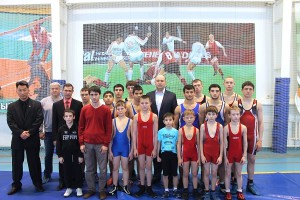 Подпрограмма  « Физкультурные и спортивно-массовые мероприятия в Пугачевском районе на 2016 год»        100% Подпрограмма  «Развитие сети спортивных сооружений в Пугачевском муниципальном районе на 2016 год»     100%         Муниципальная программа «Развитие образования Пугачевского муниципального района на 2015-2016 годы»                                                                                                                           100%Муниципальная программа «Развитие образования Пугачевского муниципального района на 2015-2016 годы»                                                                                                                           100%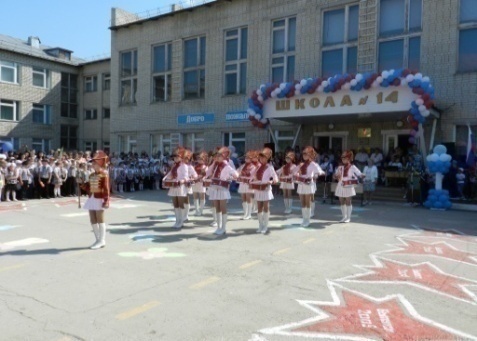 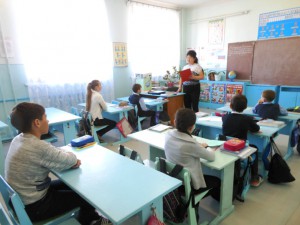 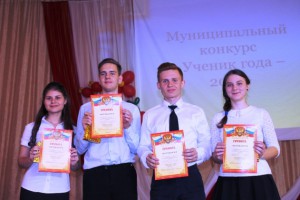 Подпрограмма  «Развитие системы общего и дополнительного образования»                                   100%Подпрограмма  «Поддержка одаренных детей»     100%                                                             Подпрограмма  «Развитие системы дошкольного образования» Пугачевского муниципального района Саратовской области на 2015-2016 год                        100%Подпрограмма  «Патриотическое воспитание молодежи Пугачевского муниципального района на 2016 год»                                                                                100%                                                    Подпрограмма  «Школьное молоко на 2016 год»    100%                                                              Подпрограмма  «Совершенствование организации питания учащихся в муниципальных общеобразовательных учреждениях Пугачевского муниципального района на 2016 год»                          100%Подпрограмма «Организация подвоза обучающихся в Пугачевском муниципальном районе на 2016 год» 100%                                                                                                                          Подпрограмма  «Организация отдыха и оздоровления детей в Пугачевском  муниципальном  районе на 2016 год»                                                                                          100%              Подпрограмма   «Организация временного трудоустройства несовершеннолетних граждан в возрасте от 14 до 18 лет в свободное от учебы время  на 2016 год»                                                                                100%      Муниципальная программа «Развитие транспортной системы, повышение безопасности дорожного движения и благоустройство Пугачевского муниципального района Саратовской области на 2016 год»                                                                                                                 93,1%      Муниципальная программа «Развитие транспортной системы, повышение безопасности дорожного движения и благоустройство Пугачевского муниципального района Саратовской области на 2016 год»                                                                                                                 93,1%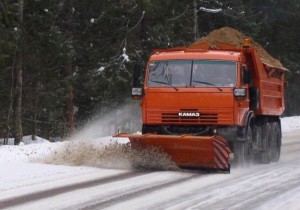 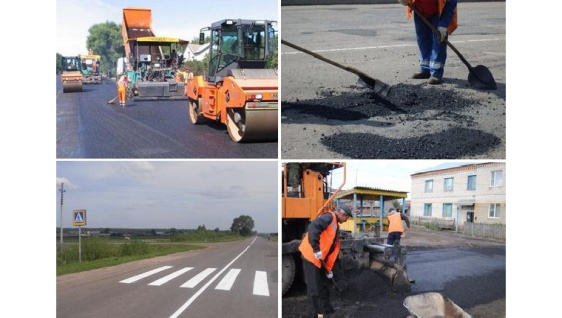 Подпрограмма  «Ремонт и содержание автомобильных дорог общего пользования муниципального образования города Пугачева на 2016 год»                                  100%      Подпрограмма  «Благоустройство территории муниципального образования города Пугачева на 2016 год»                                                                             100%                                          Подпрограмма  «Повышение безопасности дорожного движения на территории муниципального образования города Пугачева на  2016 год»                                 100%            Подпрограмма   «Строительство, ремонт и содержание автомобильных дорог на территории Пугачевского муниципального района на 2016 год»                       83,8%                                             Подпрограмма   «Территориальное планирование Пугачевского муниципального района на 2016 год»                                                                                                                                                               100,0%Муниципальная программа «Профилактика правонарушений, терроризма, экстремизма и противодействие незаконному обороту наркотических средств до 2016 года»                  100,0%Муниципальная программа «Профилактика правонарушений, терроризма, экстремизма и противодействие незаконному обороту наркотических средств до 2016 года»                  100,0%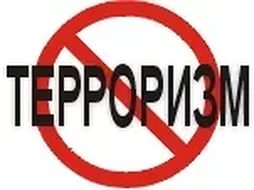 Подпрограмма  «Профилактика правонарушений и усиление борьбы с преступностью на территории Пугачевского муниципального района Саратовской области»                                                                       100%Подпрограмма  « Профилактика терроризма на территории  Пугачевского муниципального района Саратовской области»                                                100%                               Подпрограмма  «Противодействие злоупотреблению наркотиками и их незаконному обороту на территории Пугачевского муниципального района Саратовской области до 2016 года»                                                100%                             Муниципальная программа «Переселение граждан из аварийного жилищного фонда в муниципальном образовании города Пугачева Саратовской области в 2013-2017 годах»   100%Муниципальная программа «Переселение граждан из аварийного жилищного фонда в муниципальном образовании города Пугачева Саратовской области в 2013-2017 годах»   100%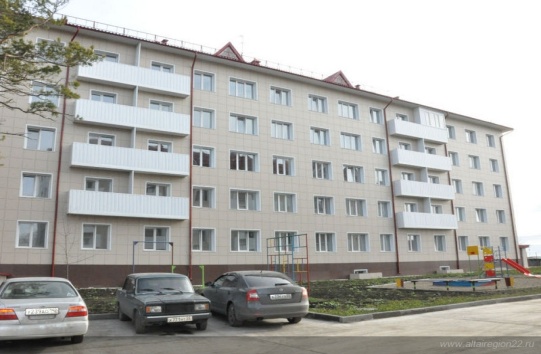 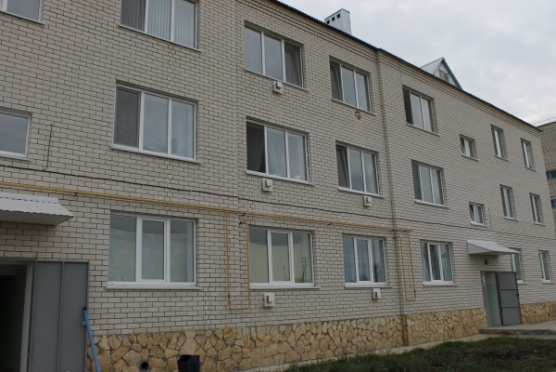 Муниципальная программа «Развитие жилищно-коммунального хозяйства Пугачевского муниципального района на 2016 год»                                                                                      100%Муниципальная программа «Развитие жилищно-коммунального хозяйства Пугачевского муниципального района на 2016 год»                                                                                      100%Муниципальная программа «Развитие жилищно-коммунального хозяйства Пугачевского муниципального района на 2016 год»                                                                                      100%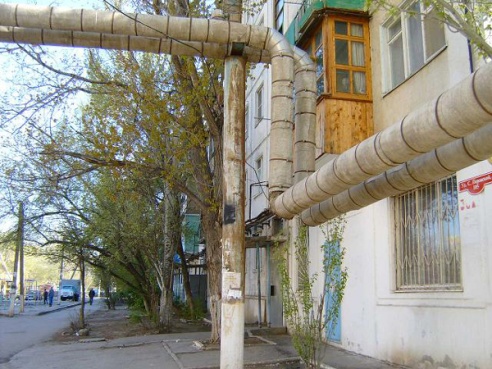 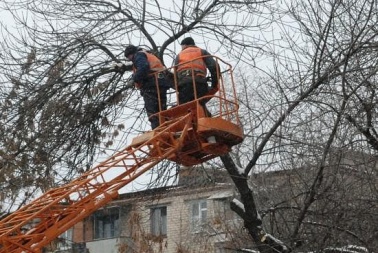 Подпрограмма  «Организация водоотведения на территории муниципального образования города Пугачева на 2016 год»                                                    100 %                                                                     Подпрограмма  «Обеспечение жилыми помещениями молодых семей на 2016 год»                                          100 %     Подпрограмма  «Экологическое оздоровление Пугачевского муниципального района на  2016  год»                                                                                                                                      100%Подпрограмма  «Организация водоотведения на территории муниципального образования города Пугачева на 2016 год»                                                    100 %                                                                     Подпрограмма  «Обеспечение жилыми помещениями молодых семей на 2016 год»                                          100 %     Подпрограмма  «Экологическое оздоровление Пугачевского муниципального района на  2016  год»                                                                                                                                      100%Муниципальная программа «Развитие культуры Пугачевского муниципального района в 2016 году»                                                                                                                                             100 %Муниципальная программа «Развитие культуры Пугачевского муниципального района в 2016 году»                                                                                                                                             100 %Муниципальная программа «Развитие культуры Пугачевского муниципального района в 2016 году»                                                                                                                                             100 %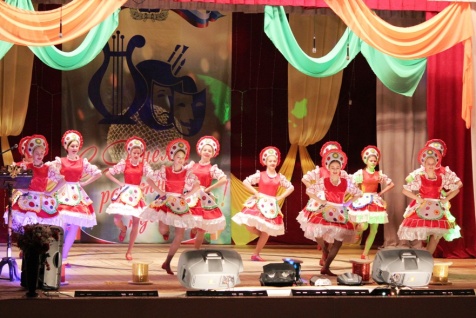 Подпрограмма  «О проведении мероприятий, посвященных празднованию 71-й годовщины Победы в Великой Отечественной войне 1941-1945 годов»                         100%Подпрограмма  «Организация и проведение в 2016 году мероприятий, посвященных Дню города»                      100%     Подпрограмма «Укрепление материально-технической базы и обеспечение мер противопожарной безопасности в учреждениях культуры»                                                   100%                                             Муниципальная программа «Гармонизация межнациональных и межконфессиональных отношений и развитие национальных культур на территории Пугачевского муниципального района Саратовской области на 2015-2017 годы»                                                               100%Муниципальная программа «Гармонизация межнациональных и межконфессиональных отношений и развитие национальных культур на территории Пугачевского муниципального района Саратовской области на 2015-2017 годы»                                                               100%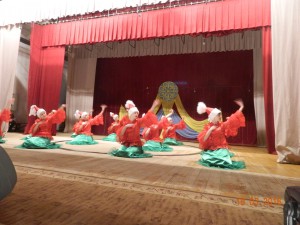 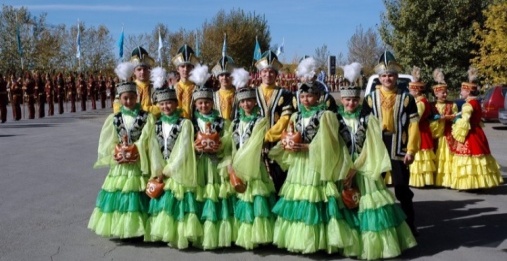 Муниципальная программа «Развитие и поддержка малого и среднего предпринимательства в Пугачевском муниципальном районе на 2016-2020 годы»                                                   100%Муниципальная программа «Развитие и поддержка малого и среднего предпринимательства в Пугачевском муниципальном районе на 2016-2020 годы»                                                   100%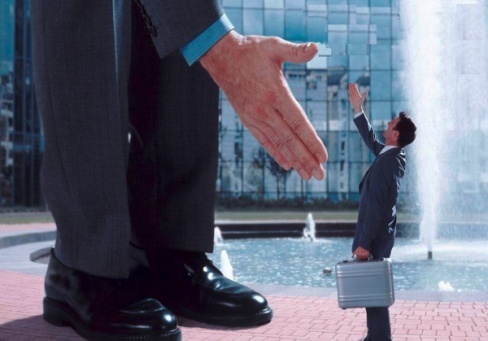 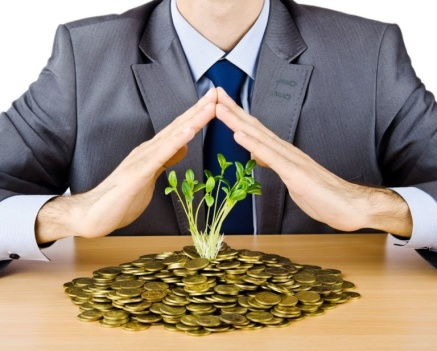 Муниципальная программа "Укрепление материально-технической базы муниципального автономного учреждения "Детский оздоровительный лагерь "Орленок" в 2016 году"       100%Муниципальная программа "Укрепление материально-технической базы муниципального автономного учреждения "Детский оздоровительный лагерь "Орленок" в 2016 году"       100%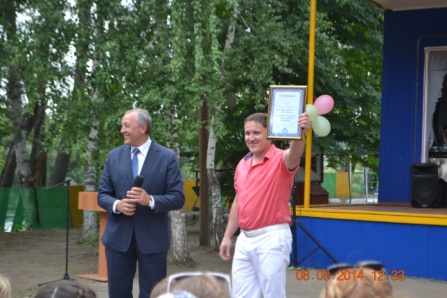 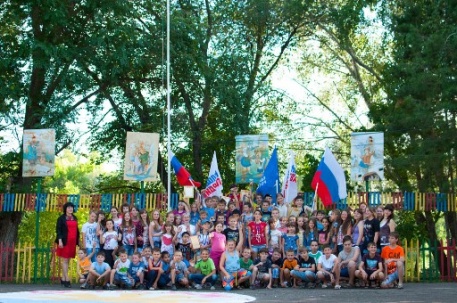 